华图教育2021年河北分校招聘简章一   企业简介华图教育，全称为北京华图宏阳教育文化发展股份有限公司，创办于 2001 年，2004年进入教育培训领域。华图教育历经十九年的发展，主营业务涵盖了公务员、事业单位、教师、部队转业干部、金融、医疗等各类职业人才的招录考试培训，是一家综合性的职业教育培训企业。集团公司现拥有专兼职教师、研究员及员工10000多人，在全国设有 1000多家学习中心，旗下拥有华图网校、华图在线、红领培优、砖题库、华图教师、华图金融、华图医疗（医时代）、华图政信等多个品牌。河北华图，自2007年成立以来，迄今我校已拥有四百余名员工，并拥有百余名的专职师资团队。区域下设石家庄、保定、唐山、秦皇岛、承德、邯郸、沧州、邢台、张家口、衡水、廊坊、涉县、宁晋、迁安、围场等50多个分校，是省内一家经教育局批准的公职考试培训学校，秉承华图教育成功办学理念，为了凝聚最优秀人才，用百年时间打造最卓越的教育机构，以“统一师资、统一教学管理、统一投资规划、统一品牌服务”为前提，成功举办了上千期公职考试考前辅导班和公益讲座，为全省各级党政机关培养了大批优质人才。 2013、2014、2015、2017、2018年河北华图连续荣获“年度石家庄市桥西区民办教育工作先进单位”。一直以来，我们始终以“诚信为根、质量为本、持续奋斗、开拓创新”为价值导向、以实现考生理想为奋斗目标，在服务考生的道路上孜孜不倦、锐意进取。   华图人，一直在路上……二   招聘职位：01 高黄埔官培生计划招聘人数：10人　　薪资待遇：8-13k/月 岗位职责：	1.接受企业文化，专业课程培训；2.在大区分公司各部分轮岗，对业务建立全方面认识；3.到地市分公司挂职锻炼，参与实际业务经营；4.培养接受，考核合格者作为公司后备干部定向培养。任职要求：1.985、211本科及以上学历，专业不限；2.具备良好的学习能力，表达能力，具备较强的系统思考能力；3.执行能力强，具备一定的管理意识及组织协调能力；4.热爱教育培训行业，能顾接受轮岗学习安排，能够接受阶段性到公司其他分公司工作，有意愿在公司长期发展；5.具有学生会/班级干部经历优先；6.可接受河北省内分配。福利待遇：双休，五险一金，员工旅游，生日福利，法定节假日，深造培训，股权激励，带薪年假，部门团建，定期体检。02 高级市场运营师招聘人数：40人　　薪资待遇：4-8k/月 岗位职责：	1.维护现有市场渠道；2.负责分校或者独立项目的沟通、搭建关系、资源开发，完成渠道指标；3.定期做市场信息收集和整理等工作。任职要求：本科学历，优秀可放宽至专科，专业不限。工作地点：石家庄及河北省内各地福利待遇：双休，五险一金，员工旅游，生日福利，法定节假日，深造培训，股权激励，带薪年假，部门团建，定期体检。联系方式：温老师15350596151 mail：hebeihtexam@126.com   备注：姓名+城市+岗位更多岗位信息可按类别添加华图HR微信详询。华图招聘微信：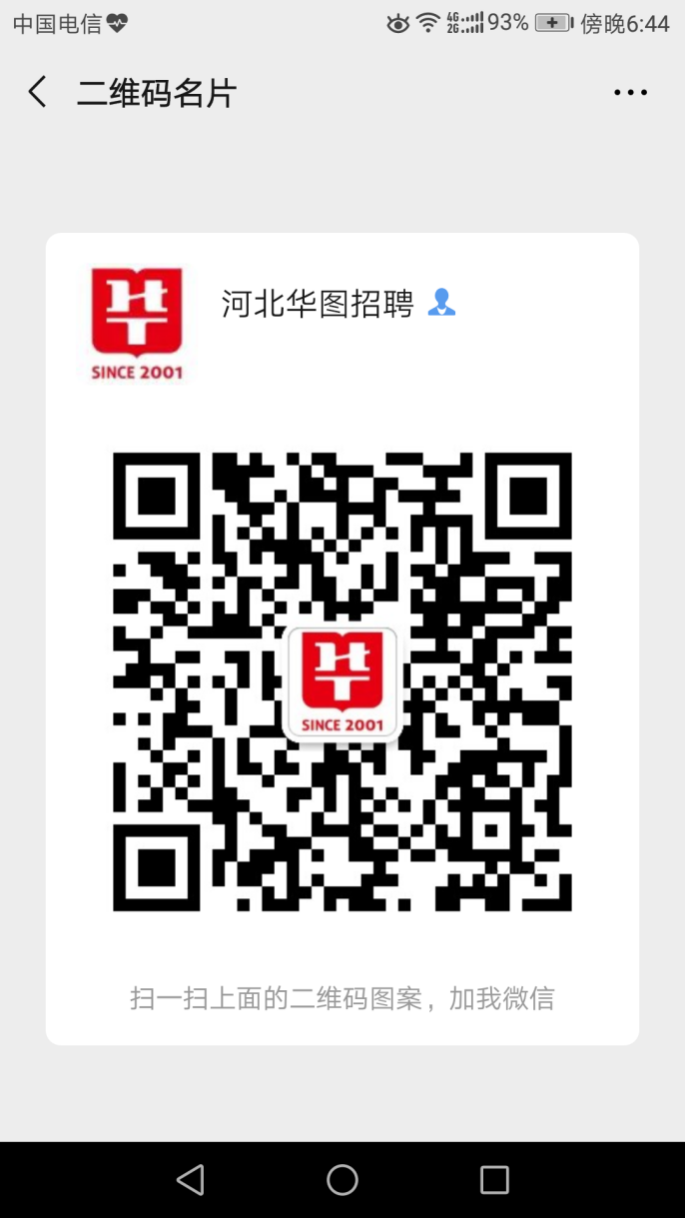 